 Case Background	On April 1, 2019, Duke Energy Florida, LLC (Duke or utility) filed a petition for approval of revisions to its underground residential distribution (URD) tariffs. The URD tariffs apply to new residential subdivisions and represent the additional costs, if any, Duke incurs to provide underground distribution service in place of overhead service. The proposed (legislative version) URD tariffs are contained in Attachment A to the recommendation. Duke’s current URD charges were approved in Order No. PSC-2017-0283-TRF-EI (2017 order). The Commission suspended Duke’s proposed tariffs by Order No. PSC-2019-0212-PCO-EI. Duke responded to staff’s first data request on May 31, 2019. The Commission has jurisdiction over this matter pursuant to Sections 366.03, 366.04, 366.05, and 366.06, Florida Statutes (F.S.).Discussion of IssuesIssue 1:	  Should the Commission approve Duke's proposed URD tariffs and associated charges?Recommendation:  Yes, the Commission should approve Duke’s proposed URD tariffs and associated charges as shown in Attachment A, effective September 5, 2019. (Draper, Coston)Staff Analysis:  Rule 25-6.078, Florida Administrative Code (F.A.C.), defines investor-owned utilities’ (IOU) responsibilities for filing updated URD tariffs. Duke has filed the instant petition pursuant to subsection (3) of the rule, which requires IOUs to file supporting data and analyses for updated URD tariffs if the cost differential varies from the Commission-approved differential by more than ten percent. On October 15, 2018, pursuant to Rule 25-6.078, F.A.C., Duke informed the Commission that its differential for the low density subdivision decreased by 81 percent from the differential approved in the 2017 order, requiring Duke to file the instant petition.The URD tariffs provide charges for underground service in new residential subdivisions and represent the additional costs, if any, the utility incurs to provide underground service in place of overhead service. The cost of standard overhead construction is recovered through base rates from all ratepayers. In lieu of overhead construction, customers have the option of requesting underground facilities. Any additional cost is paid by the customer as contribution-in-aid-of-construction (CIAC). Typically, the URD customer is the developer of a subdivision. Traditionally, three standard model subdivision designs have been the basis upon which each IOU submits URD tariff changes for Commission approval: low density, high density, and a high density subdivision where dwelling units take service at ganged meter pedestals (groups of meters at the same physical location). While actual construction may differ from the model subdivisions, the model subdivisions are designed to reflect average overhead and underground subdivisions. Costs for underground construction have historically been higher than costs for standard overhead construction and the additional cost is paid by the customer as a CIAC. However, as shown on Table 1-1, Duke’s proposed URD differential charges are $0 per lot for the low density and ganged meter subdivisions. Therefore, the URD customer will not be assessed a CIAC charge for requesting underground service in the low density and ganged meter subdivisions. For the high density subdivision the proposed differential decreased from $403 to $34 per lot. The decrease in the differentials is primarily attributable to changes in Duke’s operational costs, as discussed in more detail in the section of the recommendation titled operational costs. Table 1-1 shows the current and proposed URD differentials for the low density, high density, and ganged meter subdivisions. The charges shown are per-lot charges.  Table 1-1Comparison of URD Differential per LotSource: Order PSC-2017-0283-TRF-EI and Duke’s 2019 PetitionThe calculations of the proposed URD charges include (1) updated labor and material costs along with the associated loading factors and (2) operational costs. The costs are discussed below. Labor and Material CostsThe installation costs of both overhead and underground facilities include the labor and material costs to provide primary, secondary, and service distribution lines, as well as transformers. The costs of poles are specific to overhead service while the costs of trenching and backfilling are specific to underground service. The utilities are required by Rule 25-6.078 (5), F.A.C., to use current labor and material costs. Duke’s labor costs for overhead and underground construction are comprised of costs associated with work performed by both in-house employees and outside contractors. Duke’s in-house labor rates are based upon actual labor costs negotiated in bargaining unit contracts and labor rates with contractors are negotiated. Table 1-2 compares total 2017 and 2019 labor and material costs for the three subdivision models.Table 1-2Labor and Material Costs per Lot       Source: 2017 Order and Duke’s 2019 filingAs Table 1-2 shows, the majority of overhead and underground labor and material costs have increased since 2017. Because of a design change as discussed in more detail in the section of the recommendation titled subdivision design changes, the only exception to the increase in costs can be seen in the underground ganged meter labor and material costs (decrease from $686 to $581).Subdivision Design ChangesDuke stated that the utility began using a new underground design software in the fall of 2017. Duke explained that the new software incorporates the most recent loading parameters for cables and transformers to design the most cost-effective way (in terms of number of transformers, transformer size, and cable length) to serve a home. The high density subdivision design was modified to reflect front lot construction as required by Rule 25-6.0341(1), F.A.C. With respect to the underground ganged meter subdivision design, Duke explained that the design was modified to reflect townhome construction. Duke has had very few new underground mobile home parks that are typically served by a ganged meter, but several new townhome projects taking underground service at a ganged meter. The result of incorporating townhome construction is more units served from the ganged meter, and therefore, reduced per lot costs. As seen in Table 1-2 above, the total underground labor and material costs decreased from $686 to $581.The three overhead designs had minor modifications to meet both National Electric Safety Code and Duke’s construction standards. Specifically, the overhead design was modified to incorporate Duke’s current standards that require increased insulation levels, taller poles, and increased spaces between the phases.Operational CostsRule 25-6.078(4), F.A.C., requires that the differences in net present value (NPV) of operational costs between overhead and underground systems, including average historical storm restoration costs over the life of the facilities, be included in the URD charge. The inclusion of the operational cost is intended to capture longer term costs and benefits of undergrounding. Operational costs include operations and maintenance costs along with capital costs and represent the cost differential between maintaining and operating an underground versus an overhead system over the life of the facilities. The inclusion of the storm restoration cost in the URD calculations lowers the differential, since an underground distribution system generally incurs less damage than an overhead system as a result of a storm, and therefore, less restoration costs when compared to an overhead system. The utility used a 5-year average of historical operational costs (2014-2018) for its calculations in this docket. The methodology used by Duke in this filing for calculating the NPV of operational costs was approved in Order No. PSC-12-0348-TRF-EI. Staff notes that operational costs may vary among IOUs due to multiple factors, including differences in size of service territory, miles of coastline, regions subject to extreme winds, age of the distribution system, or construction standards. Non-storm Operational CostsDuke’s operational costs for an overhead system have increased more than the operational cost for an underground system. The resulting differentials are shown in Column B in Table 1-3. For the low density subdivision, the operational cost differential in 2017 was $350 (indicating that underground operational costs were higher than overhead operational costs). As shown in Table 1-3, the operational cost differential for the low density subdivision is now $80. For the high density and ganged meter subdivisions, the operational cost differentials decreased from $126 and $109 to -$20 and -$1, respectively, indicating that overhead operational costs are slightly higher than underground operational costs. Duke explained that the primary reason for this change in operational costs is the increase in overhead operational costs as a result of Duke’s increased maintenance, such as pole replacements, on its overhead distribution system. Avoided Storm Restoration CostsDuke explained that the recent hurricane season significantly increased the avoided storm restoration costs impacts.  Specifically, Duke stated the utility incorporated overhead storm restoration costs for hurricanes Irma, Nate, Michael, Matthew, Hermine, and tropical storm Colin. Therefore, the amount representing avoided storm restoration costs significantly increased from 2017.Table 1-3 presents the pre-operational, non-storm operational, and the avoided storm restoration cost differentials between overhead and underground systems. The proposed differential is $0 when the calculation results in a negative number. Table 1-3NPV of Operational Costs Differential per LotSource: 2019 FilingConclusionStaff has reviewed Duke’s proposed URD tariffs and associated charges, its accompanying work papers, and its responses to staff’s data request. Staff believes the proposed URD tariffs and associated charges are reasonable. Staff recommends approval of Duke’s proposed URD tariffs and associated charges as shown in Attachment A, effective September 5, 2019.Issue 2:	  Should this docket be closed?Recommendation:  If Issue 1 is approved and a protest is filed within 21 days of the issuance of the order, the tariffs should remain in effect, with any revenues held subject to refund, pending resolution of the protest. If no timely protest is filed, this docket should be closed upon the issuance of a consummating order. (Trierweiler)Staff Analysis:  If Issue 1 is approved and a protest is filed within 21 days of the issuance of the order, the tariffs should remain in effect, with any revenues held subject to refund, pending resolution of the protest. If no timely protest is filed, this docket should be closed upon the issuance of a consummating order. 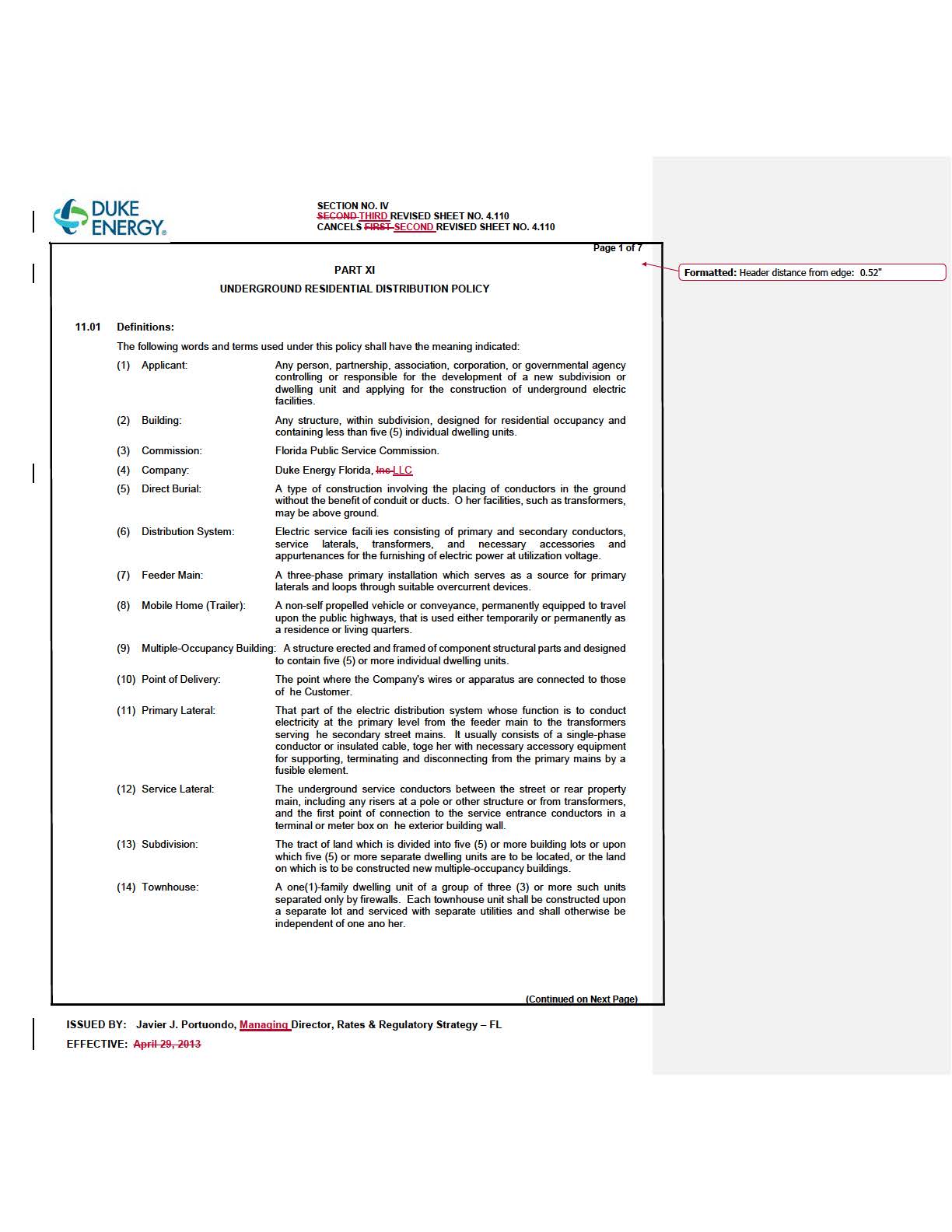 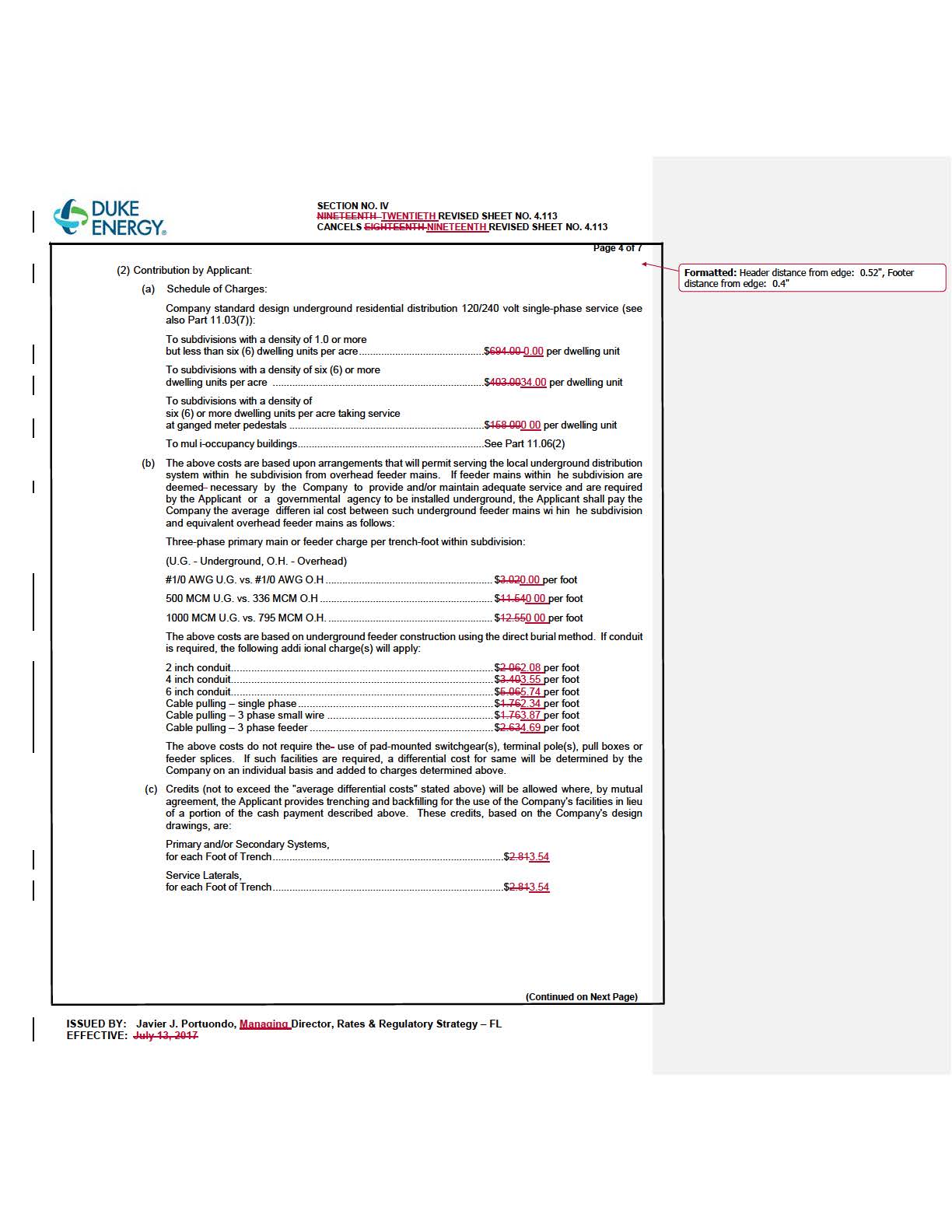 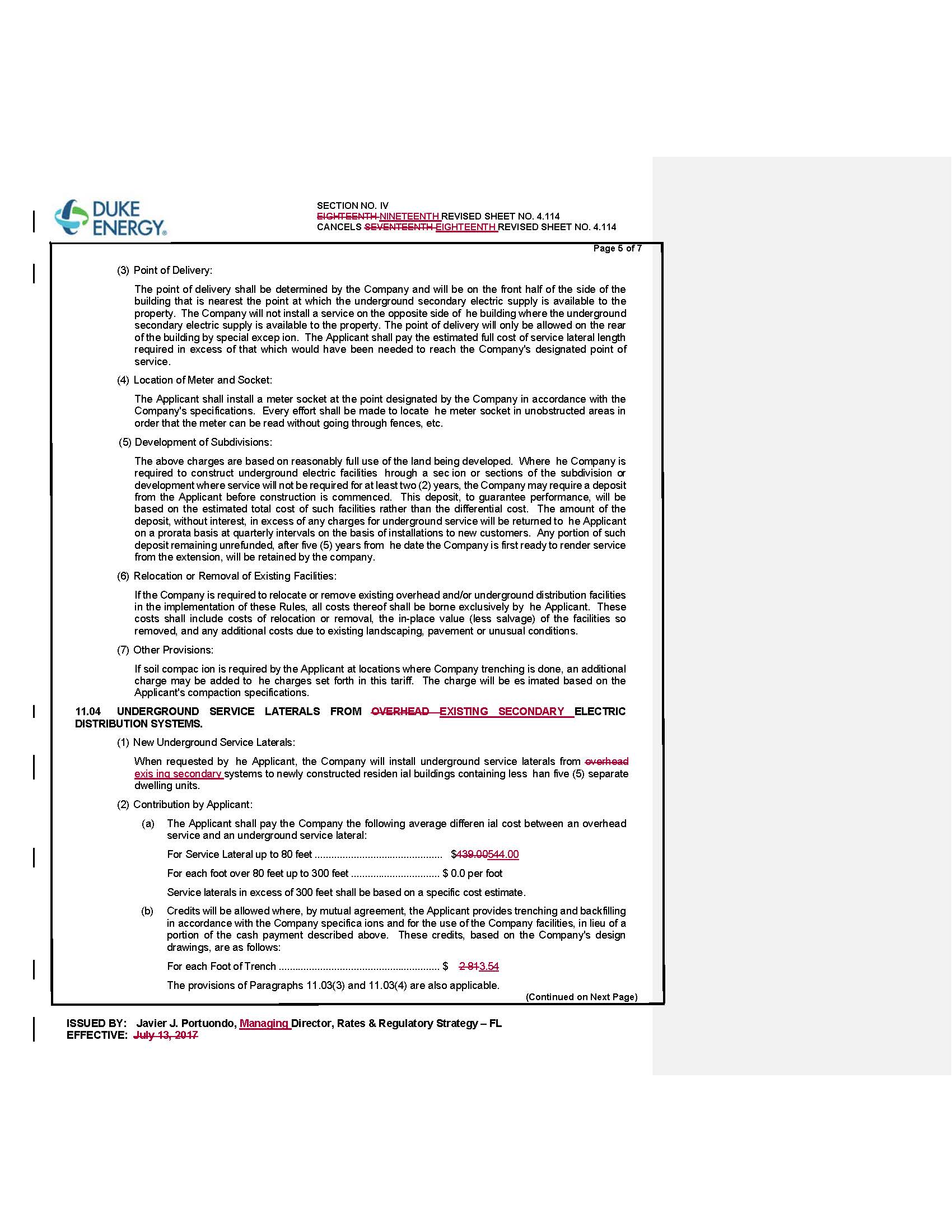 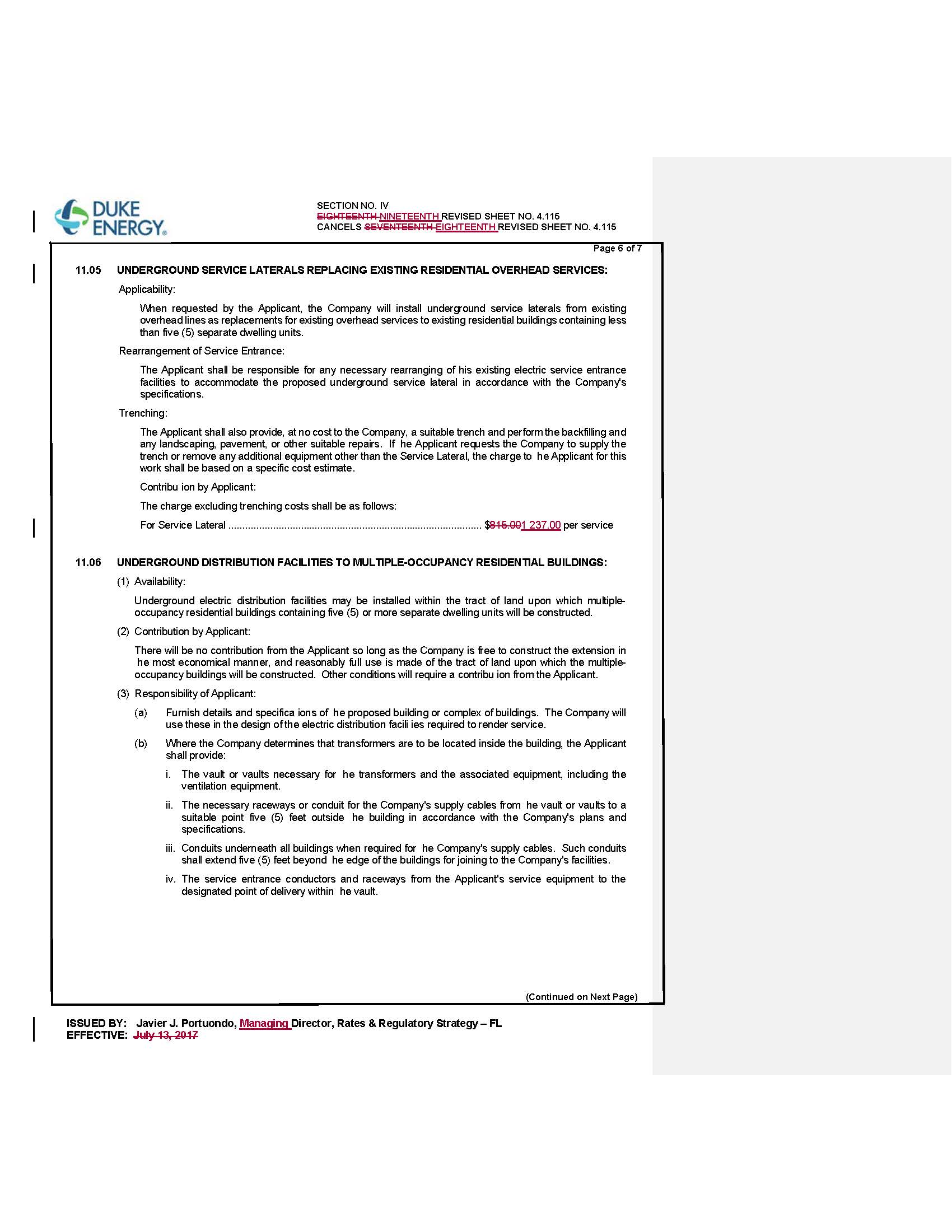 State of Florida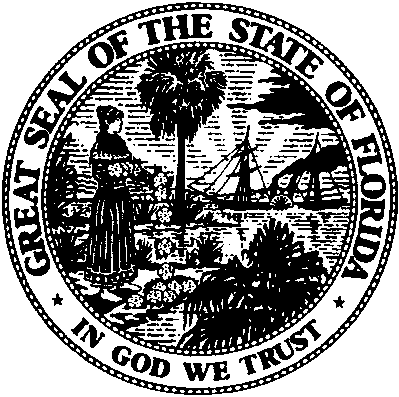 State of FloridaPublic Service CommissionCapital Circle Office Center ● 2540 Shumard Oak Boulevard
Tallahassee, Florida 32399-0850-M-E-M-O-R-A-N-D-U-M-Public Service CommissionCapital Circle Office Center ● 2540 Shumard Oak Boulevard
Tallahassee, Florida 32399-0850-M-E-M-O-R-A-N-D-U-M-DATE:August 22, 2019August 22, 2019August 22, 2019TO:Office of Commission Clerk (Teitzman)Office of Commission Clerk (Teitzman)Office of Commission Clerk (Teitzman)FROM:Division of Economics (Draper, Coston)Office of the General Counsel (Trierweiler)Division of Economics (Draper, Coston)Office of the General Counsel (Trierweiler)Division of Economics (Draper, Coston)Office of the General Counsel (Trierweiler)RE:Docket No. 20190076-EI – Petition for approval of revised underground residential distribution tariffs, by Duke Energy Florida, LLC.Docket No. 20190076-EI – Petition for approval of revised underground residential distribution tariffs, by Duke Energy Florida, LLC.Docket No. 20190076-EI – Petition for approval of revised underground residential distribution tariffs, by Duke Energy Florida, LLC.AGENDA:09/05/19 – Regular Agenda – Tariff Filing – Interested Persons May Participate09/05/19 – Regular Agenda – Tariff Filing – Interested Persons May Participate09/05/19 – Regular Agenda – Tariff Filing – Interested Persons May ParticipateCOMMISSIONERS ASSIGNED:COMMISSIONERS ASSIGNED:COMMISSIONERS ASSIGNED:All CommissionersPREHEARING OFFICER:PREHEARING OFFICER:PREHEARING OFFICER:AdministrativeCRITICAL DATES:CRITICAL DATES:CRITICAL DATES:12/01/19 (8-Month Effective Date)SPECIAL INSTRUCTIONS:SPECIAL INSTRUCTIONS:SPECIAL INSTRUCTIONS:NoneTypes of SubdivisionCurrent URD DifferentialProposed URD DifferentialLow Density$694$0High Density$403$34Ganged Meter$158$02017 Costs2019 CostsDifferenceLow DensityLow DensityLow DensityLow DensityUnderground Labor/Material Costs$1,477$1,620$143Overhead Labor/Material Costs$1,069$1,323$254Per lot Differential$408$297($111)High DensityHigh DensityHigh DensityHigh DensityUnderground Labor/Material Costs$1,181$1,484$303Overhead Labor/Material Costs$865$1,009$144Per lot Differential$316$475$159Ganged MeterGanged MeterGanged MeterGanged MeterUnderground Labor/Material Costs$686$581($105)Overhead Labor/Material Costs$609$750$141Per lot Differential$77($169)($246)Type of SubdivisionPre-Operational Costs(A)Non-storm Operational costs(B)Avoided Storm costs(C)Proposed URD Differentials(A)+(B)+(C)Low Density$297$80($726)$0High Density$475($20)($421)$34Ganged Meter($169)($1)($312)$0